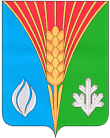           Администрация муниципального образования      Костинский сельсовет  Курманаевского района    Оренбургской области     ПОСТАНОВЛЕНИЕ        05.09.2019г. №23-пО внесении изменений в постановление № 14-п от 07.05.2019гВ соответствии с Федеральным законом от 25.02.1999 года № 39-ФЗ «Об инвестиционной деятельности в Российской Федерации, осуществляемой в форме капитальных вложений», Федеральным законом от 06.10.2003 года № 131-ФЗ «Об общих принципах организации местного самоуправления в Российской Федерации», Законом Оренбургской области от 05.10.2009 № 3119/712-IV-ОЗ «Об инвестиционной деятельности на территории Оренбургской области, осуществляемой в форме капитальных вложений», экспертным заключением государственно – правового управления аппарата Губернатора и Правительства Оренбургской области № 21/257/2019 от 24.07.2019 «на постановление администрации муниципального образования Костинский сельсовет Курманаевского района от 07.05.2019 № 14-п «Об утверждении Положения об инвестиционной деятельности на территории муниципального образования Костинский сельсовет Курманаевского района, осуществляемой в форме капитальных вложений»: 1.Внести в постановление №14-п от 07.05.2019 «Об утверждении Положения об инвестиционной деятельности на территории муниципального образования Костинский сельсовет Курманаевского района, осуществляемой в форме капитальных вложений» (далее – Положение) следующие изменения:1.1.пункт 1.1 раздела 1 Положения дополнить абзацем следующего содержания:«Настоящее Положение не распространяется на отношения, связанные с вложениями инвестиций в банки и иные кредитные организации, а также в страховые организации, которые регулируются соответственно законодательством Российской Федерации о банках и банковской деятельности и законодательством Российской Федерации о страховании, а также на отношения, которые связаны с привлечением денежных средств граждан и юридических лиц для долевого строительства многоквартирных домов и (или) иных объектов недвижимости на основании договора участия в долевом строительстве и регулируются Федеральным законом от 30 декабря 2004 года N 214-ФЗ «Об участии в долевом строительстве многоквартирных домов и иных объектов недвижимости и о внесении изменений в некоторые законодательные акты Российской Федерации»;1.2.абзац 4 раздела 2 Положения изложить в новой редакции:«приоритетный инвестиционный проект - инвестиционный проект, суммарный объем капитальных вложений в который соответствует требованиям законодательства Российской Федерации, включенный в перечень, утверждаемый Правительством Российской Федерации;»1.3.в абзаце 6 пункта 3.1 раздела 3 Положения  слова «и 
(или) государственному (муниципальному) контракту»  заменить словами «и (или) муниципальному контракту»;1.4.пункт 3.2 Положения изложить в новой редакции:«3.2.  Права инвесторов:3.2.1. Инвесторы, реализующие приоритетные инвестиционные проекты муниципального образования, имеют право на получение муниципальной поддержки инвестиционной деятельности.3.2.2. Инвесторы имеют равные права на:осуществление инвестиционной деятельности в форме капитальных вложений, за изъятиями, устанавливаемыми федеральными законами;самостоятельное определение объемов и направлений инвестиций, а также заключение договоров с другими субъектами инвестиционной деятельности в соответствии с Гражданским кодексом Российской Федерации;владение, пользование и распоряжение объектами инвестиционной деятельности и результатами осуществленных инвестиций;передачу по договору и (или) муниципальному контракту своих прав на осуществление инвестиций и на их результаты физическим и юридическим лицам, органам местного самоуправления в соответствии с законодательством Российской Федерации;осуществление контроля целевого использованием средств, направляемых на капитальные вложения;объединение собственных и привлеченных средств со средствами других инвесторов в целях совместного осуществления капитальных вложений на основании договора и в соответствии с законодательством Российской Федерации;осуществление других прав, предусмотренных договором или муниципальным контрактом в соответствии с законодательством Российской Федерации»;1.5.подпункт 2 пункта 4.1. раздела 4 Положения изложить в новой редакции:«2) прямое участие органов местного самоуправления в инвестиционной деятельности, осуществляемой в форме капитальных вложений, путем:разработки, утверждения и финансирования инвестиционных проектов, осуществляемых муниципальными образованиями;проведения экспертизы инвестиционных проектов в соответствии с законодательством Российской Федерации;выпуска муниципальных займов в соответствии с законодательством Российской Федерации;вовлечения в инвестиционный процесс временно приостановленных и законсервированных строек и объектов, находящихся в муниципальной собственности.»;1.6.Пункт 4.7 раздела 4 Положения исключить.1.7.Пункт 6.3. раздела 6 Положения изложить в новой редакции:«6.3. Прекращение или приостановление инвестиционной деятельности, осуществляемой в форме капитальных вложений, осуществляется в соответствии со статьей 18 Федерального закона № 39-ФЗ от 25.02.1999 «Об инвестиционной деятельности в Российской Федерации, осуществляемой в форме капитальных вложений»».2. Контроль за исполнением настоящего постановления оставляю за собой.3. Постановление  вступает в силу после официального опубликования и подлежит размещению на официальном сайте муниципального образования Костинский сельсовет Курманаевского района Оренбургской области.Глава муниципального образования                                     Ю.А.Солдатов                            Разослано: в дело, прокурору, районной администрации, аппарат Губернатора и Правительства Оренбургской области